LEARNER SUMMATIVE ASSESSMENT TOOL: KNOWLEDGE MODULE 4: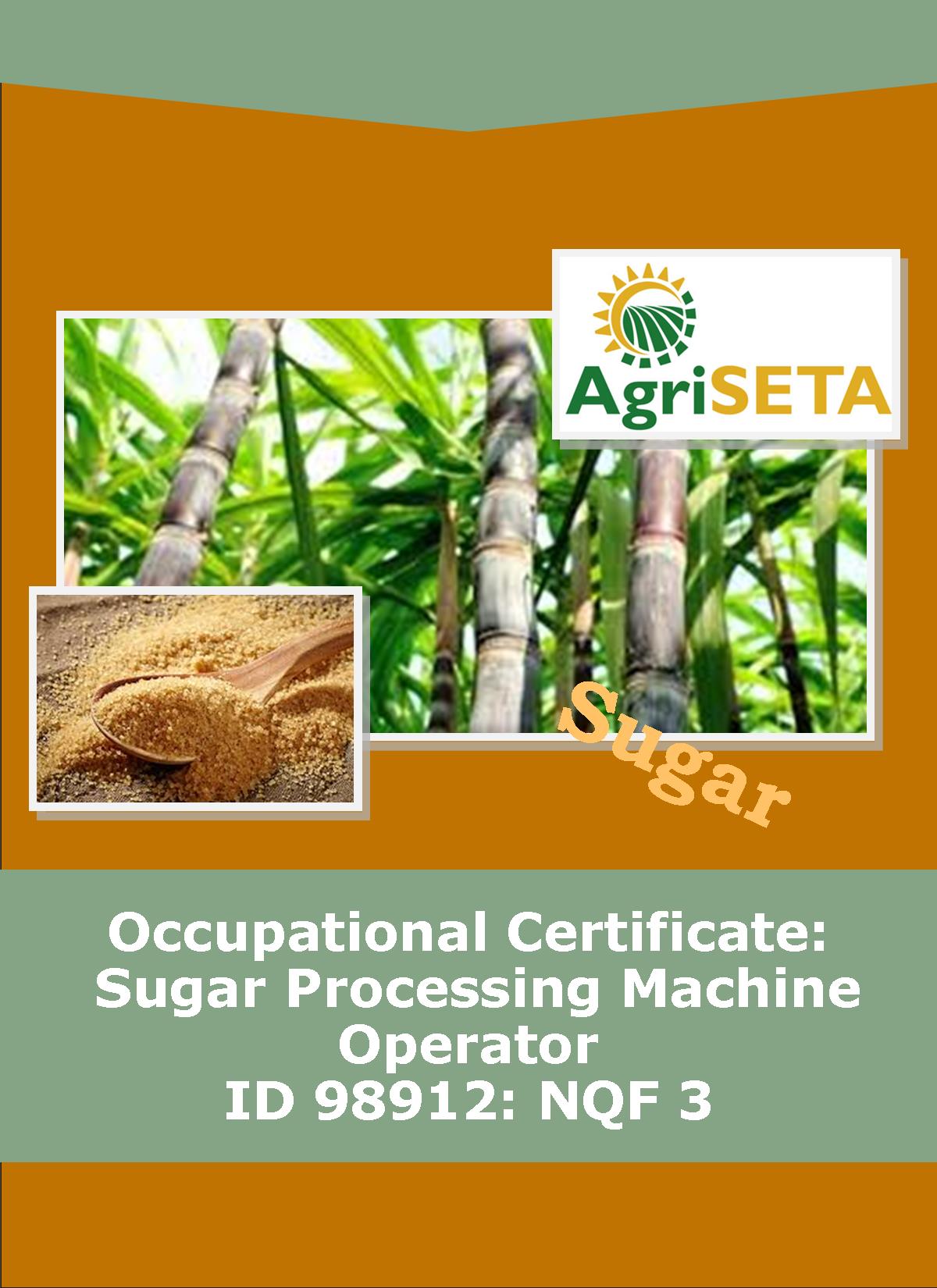 QUALITY ASSURANCE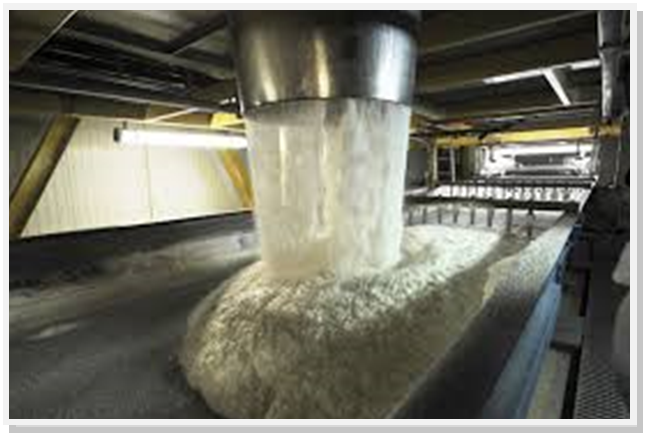 OCCUPATIONAL CERTIFICATE: ID 98912: SUGAR PROCESSING MACHINE OPERATOR©Copyright AgriSETATelephone: +27 12 301 5600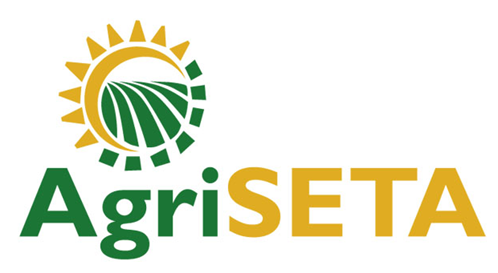 AgriSETA holds the copyright to its publications and Web pages.  Proper citation is requested.TABLE OF CONTENTS1.	STAKEHOLDER INFORMATION	62.	COMPETENCY SUMMARY OF ASSESSMENT	83.	ASSESSMENT ALIGNMENT MATRIX (INTERGRATED OUTCOMES)	94.	ASSESSMENT DECISION & EVIDENCE EVALUATION RECORD	115.	OVERALL ASSESSMENT DECISION	126.	Evidence of feedback	137.	OVERALL RESULTS	148.	ASSESSMENT REVIEW	159.	FINAL DECISION	1710.	LEARNER FEEDBACK FORM	1811.	SUMMATIVE ASSESSMENT INSTRUCTIONS	1912.	WRITTEN ASSESSMENT	2013.	FINAL MARKS	28STAKEHOLDER INFORMATIONCOMPETENCY SUMMARY OF ASSESSMENTASSESSMENT ALIGNMENT MATRIX (INTERGRATED OUTCOMES)ASSESSMENT DECISION & EVIDENCE EVALUATION RECORDOVERALL ASSESSMENT DECISIONEvidence of feedbackOVERALL RESULTSASSESSMENT REVIEW FINAL DECISIONLEARNER FEEDBACK FORMLEARNER SIGNATURE:………………………………………………DATE:.…………………………..SUMMATIVE ASSESSMENT INSTRUCTIONSInstructionsWork individually and answer all questions.Use a black pen and ensure that you complete the questions in your own handwriting.Time to spend on this assessment is 1.5 hours.The marks you will attain for each question are shown in brackets.WRITTEN ASSESSMENTCandidate instruction: Complete the following multiple-choice questionnaire by marking the most appropriate response with an x in the space provided.TRUE OR FALSE QUESTIONS:Award one mark for each selection of valid “T/F”.FINAL MARKSTOTAL MARKS: 90PASS MARK: 72LEARNER INFORMATIONLEARNER INFORMATIONNameSurnameID numberMobile phone contact numberE-mail addressPhysical addressPostal addressEmployer NameEmployer Contact DetailsASSESSOR DETAILSASSESSOR DETAILSNameSurnameAssessor IDProject NameOccupational Certificate ID 98912::Sugar Processing Machine OperatorModule No.Module 4:Quality AssuranceDate of AssessmentPortfolio submission DateAssessor SignatureTotal Marks for Knowledge Module 490 marksMarks attainedPlace:MODERATOR DETAILSMODERATOR DETAILSModerator NameModerator IDModerator SignatureDate of ModerationModule 9KM-4-KT01: Quality Control and AssuranceCNYC11.1.Quality management systems1.2.Quality control and assurance1.3.Quality indicators and specification1.4.Key control points1.5.Quality reports1.6.Traceability2KM-4-KT02: Sampling principles and methodsCNYC2.1.Representative sampling2.2. Sampling techniques and equipment2.3. Handling and storages of samples2.4.Sample records and labels2.5.Sampling frequency3KM-4-KT03: Principles of food safety and quality assuranceCNYC3.3. HACCP3.2. Personal hygiene3.4. Food safety protective measuresModule No: 4How it is assessed (Assessment methodology)Where is it covered (learning material)Where it is assessedWhere it is assessedFirst SubmissionFirst SubmissionFirst SubmissionModule No: 4How it is assessed (Assessment methodology)SummativeFormativeFirst SubmissionFirst SubmissionFirst SubmissionSAQA ID Number: 98912:Two methods of assessment are followed which are:1. Summative assessment: written tests, knowledge questions using fundamental and reflexive questions.2. Formative assessment: assignments, tasks, portfolio of evidence submitted and presentations.Clearly meets all the criteriaMeets some but not all criteriaClearly does not meet any of the criteriaTitle: Operations ManagementTwo methods of assessment are followed which are:1. Summative assessment: written tests, knowledge questions using fundamental and reflexive questions.2. Formative assessment: assignments, tasks, portfolio of evidence submitted and presentations.NQF level and credits:NQF Level 5: 12 CreditsTwo methods of assessment are followed which are:1. Summative assessment: written tests, knowledge questions using fundamental and reflexive questions.2. Formative assessment: assignments, tasks, portfolio of evidence submitted and presentations.Topic: 1 Quality Control and AssuranceTwo methods of assessment are followed which are:1. Summative assessment: written tests, knowledge questions using fundamental and reflexive questions.2. Formative assessment: assignments, tasks, portfolio of evidence submitted and presentations.Page 11Question 4.1 page 20Assessment criteria: An understanding of quality control and assurance can be demonstrated by responding to a range of questions on related concepts and practicesTwo methods of assessment are followed which are:1. Summative assessment: written tests, knowledge questions using fundamental and reflexive questions.2. Formative assessment: assignments, tasks, portfolio of evidence submitted and presentations.Page 11-26Question 4.2,4.3 and 4 4page 20-21Learning Activity1.1page 11 -12Assessment criteria: An understanding of quality control and assurance can be demonstrated by responding to a range of questions on related concepts and practicesTwo methods of assessment are followed which are:1. Summative assessment: written tests, knowledge questions using fundamental and reflexive questions.2. Formative assessment: assignments, tasks, portfolio of evidence submitted and presentations.Page 11-26Question 4.12 page 24Learning Activity 1.2 page 13-18Topic 2. Sampling principles and methodsPage 27Assessment criteria: The concept “Representative sampling” can be defined and explainedPage 27Question 4.5 page 21Learning Activity 2.1- page 20-23Assessment criteria: The concept “Representative sampling” can be defined and explainedPage 27Question 4.5 page 21Learning Activity 2.3 page 27-28Assessment criteria: The concept “Representative sampling” can be defined and explainedPage 27Question 4.10 and 4.13 page 23Learning Activity 2.3 page 27-28Assessment criteria: An understanding of sampling techniques and equipment used at various stages in the sugar milling process can be demonstratedPage 28-75Question 4.6,4.7 and 4.8  page 22Learning Activity 2.2 page 24-26Assessment criteria: An understanding of sampling techniques and equipment used at various stages in the sugar milling process can be demonstratedPage 28-75Question 4.6,4.7 and 4.8  page 22Learning Activity 2.4- page 29-35Assessment criteria: An understanding of sampling techniques and equipment used at various stages in the sugar milling process can be demonstratedPage 28-75Question 4.15 page 25Learning Activity 2.4- page 29-35Assessment criteria: An understanding of sampling techniques and equipment used at various stages in the sugar milling process can be demonstratedPage 28-75Question 4.20 page 27Learning Activity 2.4- page 29-35Assessment criteria Sampling handling, storage, recording and labeling practices can be demonstratedPage 76-79Question 4.14 and 4.16 page 25Topic 3. Principles of food safety and quality assurancePage 80Question 4.9 page 23Assessment criteria: The focus of HACCP and measures to meet standards in a sugar mill can be explainedPage 80-86Question 4.11 page 24Learning Activity 3.1 page 37-38Assessment criteria: The focus of HACCP and measures to meet standards in a sugar mill can be explainedPage 80-86Learning Activity 3.1 page 37-38Assessment criteria: The importance of meeting HACCP standards from sustainable business perspective can be explainedPage 80-86Assessment criteria: Personal hygiene measures that must be met by all employees can be listed and explainedPage 86-93Question 4.17, 4.18 and 4.19 page 26Learning Activity 3.2 page 39-41Assessment criteria: Personal hygiene measures that must be met by all employees can be listed and explainedPage 86-93Question 4.17, 4.18 and 4.19 page 26Learning Activity 3.3 page 42-43Assessment criteria: Personal hygiene measures that must be met by all employees can be listed and explainedPage 86-93Question 4.17, 4.18 and 4.19 page 26Learning Activity 3.4 page 44Candidate's Name: -Candidate's Name: -Candidate's Name: -Candidate's Name: -Candidate's Name: -Assessor's Name: -Assessor's Name: -Assessor's Name: -Assessor's Name: -Assessor's Name: -Practical assessmentI declare that this assessment is my own demonstration. Marks: The learner is either “Met requirements” or “did not meet requirements”. If the learner did not meet requirements in an area, then he or she must be reassessed. Learner achieved: Met requirements /Did not meet requirements Practical assessmentI declare that this assessment is my own demonstration. Marks: The learner is either “Met requirements” or “did not meet requirements”. If the learner did not meet requirements in an area, then he or she must be reassessed. Learner achieved: Met requirements /Did not meet requirements Practical assessmentI declare that this assessment is my own demonstration. Marks: The learner is either “Met requirements” or “did not meet requirements”. If the learner did not meet requirements in an area, then he or she must be reassessed. Learner achieved: Met requirements /Did not meet requirements Practical assessmentI declare that this assessment is my own demonstration. Marks: The learner is either “Met requirements” or “did not meet requirements”. If the learner did not meet requirements in an area, then he or she must be reassessed. Learner achieved: Met requirements /Did not meet requirements Practical assessmentI declare that this assessment is my own demonstration. Marks: The learner is either “Met requirements” or “did not meet requirements”. If the learner did not meet requirements in an area, then he or she must be reassessed. Learner achieved: Met requirements /Did not meet requirements KNOWLEDGE MODULE 4:QUALITY ASSURANCEKNOWLEDGE MODULE 4:QUALITY ASSURANCEKNOWLEDGE MODULE 4:QUALITY ASSURANCEKNOWLEDGE MODULE 4:QUALITY ASSURANCEKNOWLEDGE MODULE 4:QUALITY ASSURANCEOverall outcome: Overall outcome: Overall outcome: Overall outcome: Overall outcome: Specific Outcome  Specific Outcome  Met requirementsDid not meet requirementsComments1Specific Outcome Specific Outcome Met requirementsDid not meet requirementsComments2Specific outcomeSpecific outcomeMet requirementsDid not meet requirementsComments3Assessors Comments:Signature of Assessor:Date: Module No	: 4Level		:3Assessor	:……………………………………………………………………………Candidate	:…………………………………………………………………………..   Date of final assessment:…………………………………………………………….Module No	: 4Level		:3Assessor	:……………………………………………………………………………Candidate	:…………………………………………………………………………..   Date of final assessment:…………………………………………………………….Module No	: 4Level		:3Assessor	:……………………………………………………………………………Candidate	:…………………………………………………………………………..   Date of final assessment:…………………………………………………………….Evidence criteriaAchievedNot1.	Constructive2.	Timeous (according to Plan)3.	Correct mode / medium4.	Participative5.	Developmental6.	Accurate7.	Specific8.	Documented9.	Directed to correct partiesSigning off date:	……………………………………………...........…………….	                               ………………………………….Assessor					   CandidateSigning off date:	……………………………………………...........…………….	                               ………………………………….Assessor					   CandidateSigning off date:	……………………………………………...........…………….	                               ………………………………….Assessor					   CandidateOVERALL RESULTCompetentCompetentOVERALL RESULTNot Yet CompetentNot Yet CompetentDeclaration by CandidateDeclaration by CandidateDeclaration by CandidateDeclaration by CandidateDeclaration by CandidateI, …………………………………………………………………….declare that I am satisfied that the feedback given to me by the Assessor was relevant, sufficient and done in a constructive manner.  I accept the assessment decisions and do realise that have no further questions relating to this particular assessment process. I do realise that after this assessment decision, the moderator will either uphold or reverse this assessment decision taken by the assessor.I, …………………………………………………………………….declare that I am satisfied that the feedback given to me by the Assessor was relevant, sufficient and done in a constructive manner.  I accept the assessment decisions and do realise that have no further questions relating to this particular assessment process. I do realise that after this assessment decision, the moderator will either uphold or reverse this assessment decision taken by the assessor.I, …………………………………………………………………….declare that I am satisfied that the feedback given to me by the Assessor was relevant, sufficient and done in a constructive manner.  I accept the assessment decisions and do realise that have no further questions relating to this particular assessment process. I do realise that after this assessment decision, the moderator will either uphold or reverse this assessment decision taken by the assessor.I, …………………………………………………………………….declare that I am satisfied that the feedback given to me by the Assessor was relevant, sufficient and done in a constructive manner.  I accept the assessment decisions and do realise that have no further questions relating to this particular assessment process. I do realise that after this assessment decision, the moderator will either uphold or reverse this assessment decision taken by the assessor.I, …………………………………………………………………….declare that I am satisfied that the feedback given to me by the Assessor was relevant, sufficient and done in a constructive manner.  I accept the assessment decisions and do realise that have no further questions relating to this particular assessment process. I do realise that after this assessment decision, the moderator will either uphold or reverse this assessment decision taken by the assessor.Candidate : ____________________________________Date: __________________Signature: ______________Candidate : ____________________________________Date: __________________Signature: ______________Assessor : ____________________________________Date: __________________Signature: ______________Assessor : ____________________________________Date: __________________Signature: ______________Moderator : ____________________________________Date: __________________Signature: ______________Assessor’s NameAssessor’s NameID NumberID NumberID NumberID NumberID NumberContact Details of AssessorContact Details of AssessorEmailEmailContact Details of AssessorContact Details of AssessorPhonePhoneContact Details of AssessorContact Details of AssessorFaxFaxPART 1PART 1PART 1PART 1PART 1PART 1PART 1PART 1PART 1PART 1PART 1PART 1PART 1PART 1PART 1PART 1PART 1Review Criteria Review Criteria ValidValidAuthenticCurrentCurrentConsistentConsistentConsistentReliable Reliable SufficientSufficientSufficientCommentsPlease conduct an honest review of the Assessment Instruments used in this assessment: Please conduct an honest review of the Assessment Instruments used in this assessment: Please conduct an honest review of the Assessment Instruments used in this assessment: Please conduct an honest review of the Assessment Instruments used in this assessment: Please conduct an honest review of the Assessment Instruments used in this assessment: Please conduct an honest review of the Assessment Instruments used in this assessment: Please conduct an honest review of the Assessment Instruments used in this assessment: Please conduct an honest review of the Assessment Instruments used in this assessment: Please conduct an honest review of the Assessment Instruments used in this assessment: Please conduct an honest review of the Assessment Instruments used in this assessment: Please conduct an honest review of the Assessment Instruments used in this assessment: Please conduct an honest review of the Assessment Instruments used in this assessment: Please conduct an honest review of the Assessment Instruments used in this assessment: Please conduct an honest review of the Assessment Instruments used in this assessment: Please conduct an honest review of the Assessment Instruments used in this assessment: Please conduct an honest review of the Assessment Instruments used in this assessment: Please conduct an honest review of the Assessment Instruments used in this assessment: 1Evidence Topic 1Evidence Topic 1Knowledge AssignmentKnowledge AssignmentPractical AssignmentPractical AssignmentNatural Occurring Evidence  Natural Occurring Evidence  Reflection Reflection 2Evidence Topic 2Evidence Topic 2Knowledge AssignmentKnowledge AssignmentPractical AssignmentPractical AssignmentNatural Occurring Evidence  Natural Occurring Evidence  Reflection Reflection 3Evidence Topic 3Evidence Topic 3Knowledge AssignmentKnowledge AssignmentPractical AssignmentPractical AssignmentNatural Occurring Evidence  Natural Occurring Evidence  Reflection Reflection 4Evidence Topic 4Evidence Topic 4Knowledge AssignmentKnowledge AssignmentPractical AssignmentPractical AssignmentNatural Occurring Evidence  Natural Occurring Evidence  ReflectionReflectionPART 2PART 2PART 2PART 2PART 2PART 2PART 2PART 2PART 2PART 2PART 2PART 2PART 2PART 2PART 2PART 2PART 2No Review Criteria Review Criteria Review Criteria Review Criteria Review Criteria Review Criteria Review Criteria Review Criteria Review Criteria YesYesNoNoNoRemarksRemarks1Do you feel the candidate was appropriately selected and prepared for the RPL assessment? Do you feel the candidate was appropriately selected and prepared for the RPL assessment? Do you feel the candidate was appropriately selected and prepared for the RPL assessment? Do you feel the candidate was appropriately selected and prepared for the RPL assessment? Do you feel the candidate was appropriately selected and prepared for the RPL assessment? Do you feel the candidate was appropriately selected and prepared for the RPL assessment? Do you feel the candidate was appropriately selected and prepared for the RPL assessment? Do you feel the candidate was appropriately selected and prepared for the RPL assessment? Do you feel the candidate was appropriately selected and prepared for the RPL assessment? 2Did the candidate interpret the evidence requirements appropriately? Did the candidate interpret the evidence requirements appropriately? Did the candidate interpret the evidence requirements appropriately? Did the candidate interpret the evidence requirements appropriately? Did the candidate interpret the evidence requirements appropriately? Did the candidate interpret the evidence requirements appropriately? Did the candidate interpret the evidence requirements appropriately? Did the candidate interpret the evidence requirements appropriately? Did the candidate interpret the evidence requirements appropriately? 3Was the assessment free of potential assessment barriers such as language, literacy, access to resources?Was the assessment free of potential assessment barriers such as language, literacy, access to resources?Was the assessment free of potential assessment barriers such as language, literacy, access to resources?Was the assessment free of potential assessment barriers such as language, literacy, access to resources?Was the assessment free of potential assessment barriers such as language, literacy, access to resources?Was the assessment free of potential assessment barriers such as language, literacy, access to resources?Was the assessment free of potential assessment barriers such as language, literacy, access to resources?Was the assessment free of potential assessment barriers such as language, literacy, access to resources?Was the assessment free of potential assessment barriers such as language, literacy, access to resources?4Was the assessment evidence presented by the candidate valid, authentic, current and sufficient?  Was the assessment evidence presented by the candidate valid, authentic, current and sufficient?  Was the assessment evidence presented by the candidate valid, authentic, current and sufficient?  Was the assessment evidence presented by the candidate valid, authentic, current and sufficient?  Was the assessment evidence presented by the candidate valid, authentic, current and sufficient?  Was the assessment evidence presented by the candidate valid, authentic, current and sufficient?  Was the assessment evidence presented by the candidate valid, authentic, current and sufficient?  Was the assessment evidence presented by the candidate valid, authentic, current and sufficient?  Was the assessment evidence presented by the candidate valid, authentic, current and sufficient?  5Was the candidate’s workplace access to evidence sufficiently supportive of the assessment strategy?Was the candidate’s workplace access to evidence sufficiently supportive of the assessment strategy?Was the candidate’s workplace access to evidence sufficiently supportive of the assessment strategy?Was the candidate’s workplace access to evidence sufficiently supportive of the assessment strategy?Was the candidate’s workplace access to evidence sufficiently supportive of the assessment strategy?Was the candidate’s workplace access to evidence sufficiently supportive of the assessment strategy?Was the candidate’s workplace access to evidence sufficiently supportive of the assessment strategy?Was the candidate’s workplace access to evidence sufficiently supportive of the assessment strategy?Was the candidate’s workplace access to evidence sufficiently supportive of the assessment strategy?6Do you feel you could make a fair, valid and reliable assessment decision?Do you feel you could make a fair, valid and reliable assessment decision?Do you feel you could make a fair, valid and reliable assessment decision?Do you feel you could make a fair, valid and reliable assessment decision?Do you feel you could make a fair, valid and reliable assessment decision?Do you feel you could make a fair, valid and reliable assessment decision?Do you feel you could make a fair, valid and reliable assessment decision?Do you feel you could make a fair, valid and reliable assessment decision?Do you feel you could make a fair, valid and reliable assessment decision?RecommendationsRecommendationsRecommendationsRecommendationsRecommendationsRecommendationsRecommendationsRecommendationsRecommendationsRecommendationsRecommendationsRecommendationsRecommendationsRecommendationsRecommendationsRecommendationsRecommendations(Feedback on Validity, authenticity, currency and sufficiency of candidate evidence.)(Feedback on Validity, authenticity, currency and sufficiency of candidate evidence.)(Feedback on Validity, authenticity, currency and sufficiency of candidate evidence.)(Feedback on Validity, authenticity, currency and sufficiency of candidate evidence.)(Feedback on Validity, authenticity, currency and sufficiency of candidate evidence.)(Feedback on Validity, authenticity, currency and sufficiency of candidate evidence.)(Feedback on Validity, authenticity, currency and sufficiency of candidate evidence.)(Feedback on Validity, authenticity, currency and sufficiency of candidate evidence.)(Feedback on Validity, authenticity, currency and sufficiency of candidate evidence.)(Feedback on Validity, authenticity, currency and sufficiency of candidate evidence.)(Feedback on Validity, authenticity, currency and sufficiency of candidate evidence.)(Feedback on Validity, authenticity, currency and sufficiency of candidate evidence.)(Feedback on Validity, authenticity, currency and sufficiency of candidate evidence.)(Feedback on Validity, authenticity, currency and sufficiency of candidate evidence.)(Feedback on Validity, authenticity, currency and sufficiency of candidate evidence.)(Feedback on Validity, authenticity, currency and sufficiency of candidate evidence.)(Feedback on Validity, authenticity, currency and sufficiency of candidate evidence.)Assessor SignatureAssessor SignatureAssessor SignatureAssessor SignatureAssessor SignatureAssessor SignatureAssessor SignatureDate Review CompletedDate Review CompletedDate Review CompletedDate Review CompletedDate Review CompletedDate Review CompletedDate Review CompletedDate Review CompletedDate Review CompletedDate Review CompletedI………………………………………………………. hereby declare Ms/Mr ………………………………………… Competent                Not Yet CompetentFEEDBACK TO LEARNER:……………………..………………………..………………………..…………………………………………..………………………..………………………..……………………………………………..………………………..………………………..……………………………………………..………………………..………………………..………………………SIGN: ……………………………………	DATE: ……………………..........................LEARNER FEEDBACK:……………………..………………………..………………………..……………………………………………..………………………..………………………..……………………………………………..………………………..………………………..……………………………………………..………………………..………………………..……………………… SIGN: ……………………………………… DATE: …………………….......................MODERATOR FEEDBACK:………………………..………………………..………………………..……………………………………………..………………………..………………………..…………………………………………..………………………..………………………..……………………………………………..………………………..………………………..………………………SIGN: …………………………………… DATE: ……………………........................CRITERIAEVIDENCECRITERIAEVIDENCEHow did your assessor encourage you and put you at ease during the assessment process?Were you given clear and constructive feedback?Were your assessor’s questions clear and pitched at the right level of language usage?Did your assessor assess all the evidence provided by you?Do you believe that all the assessment criteria and knowledge requirements of the standard you were being measured against were considered in your assessment?Were you aware of any discrimination practice carried out by your assessor towards you?Scope of AssessmentScope of AssessmentExit Level Outcome/sExit Level Outcome/sModule/sModule/s4. Quality Assurance4. Quality Assurance44Alignment – Learning Outcome 1, 2, and 3: Quality control and assurance, Sampling principles and methods, Principles of food safety and quality assurance.Award one mark for selection of valid “x”.  One mark = CompetentAlignment – Learning Outcome 1, 2, and 3: Quality control and assurance, Sampling principles and methods, Principles of food safety and quality assurance.Award one mark for selection of valid “x”.  One mark = CompetentAlignment – Learning Outcome 1, 2, and 3: Quality control and assurance, Sampling principles and methods, Principles of food safety and quality assurance.Award one mark for selection of valid “x”.  One mark = CompetentAlignment – Learning Outcome 1, 2, and 3: Quality control and assurance, Sampling principles and methods, Principles of food safety and quality assurance.Award one mark for selection of valid “x”.  One mark = CompetentAlignment – Learning Outcome 1, 2, and 3: Quality control and assurance, Sampling principles and methods, Principles of food safety and quality assurance.Award one mark for selection of valid “x”.  One mark = CompetentAlignment – Learning Outcome 1, 2, and 3: Quality control and assurance, Sampling principles and methods, Principles of food safety and quality assurance.Award one mark for selection of valid “x”.  One mark = Competent4.1What is quality assurance?What is quality assurance?What is quality assurance?What is quality assurance?Mark AllocationMark AllocationaIt is a formalised system that documents processes, procedures, and responsibilities for achieving quality policies and objectivesIt is a formalised system that documents processes, procedures, and responsibilities for achieving quality policies and objectivesb.It is a set of activities for ensuring quality in products by identifying defects in the actual products producedIt is a set of activities for ensuring quality in products by identifying defects in the actual products producedc.It is a process used to learn if the product is up to standard, and will satisfy the consumerIt is a process used to learn if the product is up to standard, and will satisfy the consumerd.They are detailed requirements that define the quality of a product, service or process.They are detailed requirements that define the quality of a product, service or process.e.None of the aboveNone of the above444.2Which of the following is a minimum control requirement for food processing operation?Which of the following is a minimum control requirement for food processing operation?Mark AllocationMark Allocationa.Personnel hygiene Personnel hygiene b.Cleaning and sanitationCleaning and sanitationc.Waste managementWaste managementd.Pest managementPest managemente.All of the aboveAll of the above444.3What does control measure mean?What does control measure mean?Mark Allocationa.means any action or activity that is used to prevent, reduce to acceptable levels, or eliminate a hazardb.means to prevent, eliminate, or eradicatec.Means a procedure in a food process at which a control measure can be applied and at which control is essential to prevent, reduce to an acceptable level, or eliminate an identified food hazardd.means washing with water of adequate sanitary qualitye.means the maximum or minimum value to which a physical, biological or chemical parameter must be controlled44.4What is traceability?What is traceability?Mark Allocationa.It is a systematic approach to the identification, evaluation, and control of food safety hazards.b.It is a specific quality process or outcome (or both), such as an inspection test plan, quality communications plan or non-conformance report.c.It is the ability to track any food through all stages of production, processing and distribution (including importation and at retail).d.All of the above e.None44.5What is a representative sample?What is a representative sample?Mark Allocationa.A sample that includes some stagnant (“old”) product.b.a sample that is not representativec.A sample that is covered to avoid moisture lose to the atmosphered.a true reflection of the bulk materiale.None44.6Which of the following is the procedure to sample final bagasse?Which of the following is the procedure to sample final bagasse?Mark Allocationa.A catch sample is taken using the long handled copper containerb.Transfer all the catch samples to the billycan, cover with the lid and take it to the laboratory.c.The sample must be taken from the front and across the whole length of the front rollerd.The sample must be collected continuously over the houre.None44.7Which of the following equipment is used to sample cane?Which of the following equipment is used to sample cane?Mark Allocationa.Copper container attached to a long handle (1000 cm³); Enamelled seamless billycan with lid (3 litres)b.Cutter sampler, Seamless stainless steel bucket with lid (12 litre)c.Electronic cane tracker, Cane sub-sampler, Sample table, Sample shredder and Enamelled billycan with lid (seamless container and 6 litre capacity)d.Hatch sampler or, if not applicable, swing sampler, Sample receptacle – enamelled billycan with lid, seamless construction (6 litre capacity), Mixing table (stainless steel top)e.Container with handle (500 cm³), Enamelled or stainless steel seamless billycan with lid (1 litre)44.8What is the function of a cane sampler?What is the function of a cane sampler?Mark Allocationa.To remove the locking pin and swing the handle down until it rests on the guide wheel.b.It is to provide a representative sample of cane from a consignment by means of a series of catch samples of the prepared cane taken after the shredder.c.Transfer the sub-sample to the sample shredder disturbing the sample evenly in the shredder compartment.d.To push the sample box into the bagasse stream ensuring that the leading edge moves beyond the rear of the falling bagasse stream and then reverse the stroke.e.are used to show the progress of cane consignments along the mill carriers84.9What does HACCP stand for?What does HACCP stand for?Mark Allocationa.Hazard Analysis Collection Control Pointb.Hazard Authority Critical Control Processc.Hazard Analysis Critical Control Pointd.All of the abovee.None44.10How to take representative sample?How to take representative sample?Mark Allocationa.When taking a sample of product (say juice) ensure that you have not included some stagnant (“old”) product that may have been trapped in the sampling pipe.b.Beware of using containers and lids that are contaminated i.e. dirty or wet.c.Do not leave samples to stand as they will deteriorate due to chemical and bacterial degradation.d.All of the abovee.None44.11True or False the following are principles of HACCP?True or False the following are principles of HACCP?Mark Allocationa.Analyze hazards:b.Identify critical control points:c.Planningd.Establish procedures to verify that the system is working properlye.Review and improvement54.12True or False the following issues form part of a traceability system?True or False the following issues form part of a traceability system?Mark Allocationa.Identificationb.Linkc.Registryd.Communicatione.Reliability54.13True or False the following are purpose of representative sampling?True or False the following are purpose of representative sampling?Mark Allocationa.Reliabilityb.Accuracyc.Ingredient verificationd.Traceabilitye.Product traceability54.14True or False the following is the syrup sampling procedure.True or False the following is the syrup sampling procedure.Mark Allocationa.A catch sample is taken hourly from the take-off pipe situated on the delivery side of the pump.b.Before collecting the sample the take-off pipe valve must be opened and the pipe flushed with syrup.c.Once the pipe has been flushed clean, collect ca. 500 cm³ in the clean dry sample receptacle.d.Put the lid on the receptacle and take it to the laboratory.e.In the laboratory place the receptacle in a water trough to cool.554.15True or False the following are sampling equipment?True or False the following are sampling equipment?Mark AllocationMark Allocationa.Cane SamplerCane Samplerb.Bunsen burnerBunsen burnerc.The microprocessor cane trackerThe microprocessor cane trackerd.CrucibleCruciblee.Screw conveyorsScrew conveyors554.16True or False the following are different sampling frequencies?True or False the following are different sampling frequencies?Mark AllocationMark Allocationa.Whole Stick CaneWhole Stick Caneb.Final BagasseFinal Bagassec.Mixed juiceMixed juiced.Clarified juiceClarified juicee.FiltrateFiltrate554.17True or False the following are basic requirements for food safety?True or False the following are basic requirements for food safety?Mark AllocationMark Allocationa.Of enough shelf lifeOf enough shelf lifeb.Low quality foodLow quality foodc.Free of contaminantsFree of contaminantsd.Low shelf lifeLow shelf lifee.Safe for consumptionSafe for consumption554.18True or False the following are types of food safety hazards?True or False the following are types of food safety hazards?Mark AllocationMark Allocationa.P - Physical food safety hazardsP - Physical food safety hazardsb.chemical substancechemical substancec.C - Chemical food safety hazardsC - Chemical food safety hazardsd.B - Biological food safety hazardsB - Biological food safety hazardse.poor sanitationpoor sanitation554.19True of False personal hygiene practices involves taking care of the following?True of False personal hygiene practices involves taking care of the following?Mark AllocationMark Allocationa.HandsHandsb.Cuts and SoresCuts and Soresc.Spilled bloodSpilled bloodd.Nose, Mouth and EarsNose, Mouth and Earse.HairHair554.20True or False the following are critical control points and parameters requiring monitoring in the sugarcane production line?True or False the following are critical control points and parameters requiring monitoring in the sugarcane production line?Mark AllocationMark Allocationa.Sugarcane growingSugarcane growingb.Sugar extraction Sugar extraction c.Crystallisation and centrifugationCrystallisation and centrifugationd.Drying and cooling of sugarDrying and cooling of sugare.Sugar storageSugar storage55LEARNER MARKSPERCENTAGEASSESSOR SIGNATURE:ASSESSOR SIGNATURE: